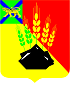 ДУМАМИХАЙЛОВСКОГО МУНИЦИПАЛЬНОГОРАЙОНАР Е Ш Е Н И Е с. Михайловка25.12.2018г.                                                                                                № 336О решениях Думы Михайловского муниципального «Об утверждении районного   бюджета Михайловского муниципального   района   на 2019 год и плановый период 2020 и 2021 годов»	Руководствуясь Бюджетным Кодексом Российской Федерации, статьей 59 Устава Михайловского муниципального района,  статьями  16-18 «Положения о  бюджетном процессе в Михайловском муниципальном районе»,  Дума Михайловского муниципального  района					Р Е Ш И Л А :	          1. Возвратить решение Думы Михайловского муниципального района  от 29.11.2018г. № 321  «Об утверждении районного бюджета  Михайловского муниципального района    на 2019 год и плановый период    2020 и 2021 годов» в первом чтении» к процедуре первого чтения.          2. Возвратить решение Думы Михайловского муниципального района  от 29.11.2018г. № 322  «Об утверждении районного бюджета  Михайловского муниципального района    на 2019 год и плановый период    2020 и 2021 годов» во втором  чтении» к процедуре второго чтения.        3. Настоящее решение вступает в силу с момента   его принятия.Заместитель председателяДумы Михайловского муниципального района                                                                 П.П. Мезько